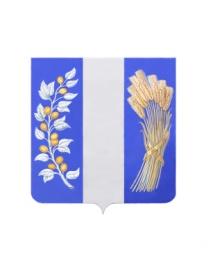 РЕСПУБЛИКА БУРЯТИЯМУНИЦИПАЛЬНОЕ КАЗЕННОЕ УЧРЕЖДЕНИЕ АДМИНИСТРАЦИЯ МУНИЦИПАЛЬНОГО ОБРАЗОВАНИЯ«БИЧУРСКИЙ РАЙОН»ПОСТАНОВЛЕНИЕот «06» октября  2021 года                                                                        №533с. Бичура«О внесении изменений в постановление Администрации Муниципального образования «Бичурский район» от 29.12.2014 года № 88  «Об утверждении муниципальной  программы муниципального образования «Бичурский район» «Развитие транспорта и дорожного хозяйства на 2015 - 2017 годы и на период до 2024 года» (в ред. от 06.05.2015г. №15, от 13.10.2015г.№39, от 27.12.2016 г. №37, от 28.03.2019 г. №12, от 01.10.2019 г. №458, от 25.03.2020 г. №155, от 26.11.2020 г. №518, от 26.03.2021 г. №149).  В соответствии с решением Совета депутатов муниципального образования «Бичурский район» от 30.07.2021 г. № 305 «О внесении изменений в решение Совета депутатов муниципального образования «Бичурский район» от 29.12.2020 г. № 234 «О бюджете муниципального образования «Бичурский район» на 2021 год и плановый период 2022 и 2023 годов», постановлением Муниципального казенного учреждения Администрация муниципального образования «Бичурский район» Республики Бурятия от 10.04.2017 г. № 12 «Об утверждении Порядка разработки, реализации и оценки эффективности муниципальных программ муниципального образования «Бичурский район», МКУ Администрация МО «Бичурский район» РБ постановляет:Утвердить прилагаемые изменения, которые вносятся в постановление Администрации Муниципального образования «Бичурский район» от 29.12.2014 № 88 «Об утверждении муниципальной  программы муниципального образования «Бичурский район» «Развитие транспорта и дорожного хозяйства на 2015 - 2017 годы и на период до 2024 года» (в ред. от 06.05.2015 г. №15,13.10.2015г. №39, 27.12.2016 №37, 28.03.2019 г. №12, 01.10.2019 № 458, 25.03.2020 №155, 26.11.2020 №518, 26.03.2021 №149).Действие мероприятий настоящей муниципальной программы, заканчивается 31.12.2021г.Опубликовать настоящее постановление на информационном стенде Муниципального казенного учреждения Администрация муниципального образования «Бичурский район» и разместить на официальном сайте МО «Бичурский район» в сети Интернет Настоящее постановление вступает в силу со дня его опубликования.Контроль за исполнением настоящего постановления возложить на заместителя руководителя МКУ Администрация МО «Бичурский район» - председателя Комитета по развитию инфраструктуры МКУ Администрация МО «Бичурский район» Митапова А.А.И.о. руководителя МКУ Администрация МО «Бичурский район»                                   М.П. СавельеваПроект представлен сектором строительства и ЖКХ. Исп. Халецкая О.А. Тел.: 83013341218УТВЕРЖДЕНЫ Постановлением МКУ Администрация МО «Бичурский район» РБОт «___ »_____2021 г №___ИЗМЕНЕНИЯ, которые вносятся в постановление Администрации муниципального образования «Битчурский район» от 29.12.2014 года № 88  «Об утверждении муниципальной  программы муниципального образования «Бичурский район» «Развитие транспорта и дорожного хозяйства на 2015 - 2017 годы и на период до 2024 года» (в ред. от 06.05.2015 г. №15,13.10.2015г. №39, 27.12.2016 №37, 28.03.2019 г. №12, 01.10.2019 № 458, 25.03.2020 №155, 26.11.2020 №518, 26.03.2021 №149)Приложение 1 к постановлению Администрации Муниципального образования «Бичурский район» от 29.12.2014 № 88 «Об утверждении муниципальной  программы муниципального образования «Бичурский район» «Развитие транспорта и дорожного хозяйства на 2015 - 2017 годы и на период до 2024 года» изложить в следующей редакции:«Приложение 1к Постановлению МКУ АдминистрацияМО «Бичурский район»от  «29» декабря 2014 г. №88                          МУНИЦИПАЛЬНАЯ ПРОГРАММАМО «БИЧУРСКИЙ РАЙОН» «РАЗВИТИЕ ТРАНСПОРТА И ДОРОЖНОГО ХОЗЯЙСТВА НА 2015-2017 ГОДЫ И НА ПЕРИОД ДО 2024 ГОДА»ПАСПОРТ ПРОГРАММЫ 1. Характеристика текущего состояния, основные проблемы, анализ основных показателей ПрограммыТранспортный комплекс МО «Бичурский район» объединяет 17 ИП занимающихся пассажирскими и грузовыми перевозками. Численность работников организаций транспорта составляет около 50 человек. Протяжённость дорог общего пользования в МО «Бичурский район» составляет 743,3 км, в том числе республиканского значения 180,4 км, межпоселенческие 166,2 км, поселенческих дорог 396,7 км. Состояние имеющихся автомобильных дорог находится в неудовлетворительном состоянии. Из-за недостаточного финансирования на текущее содержание, отмечается неудовлетворительная ровность покрытий, недостаточная прочность, большинство участков требует ремонта и т.д.Не менее сложной и серьёзной проблемой является транспортно-эксплуатационное состояние автодорожных мостов. В районе насчитывается 32 моста общей длиной 1121,9 п.м. из них 7 (325 п.м.) находится в неудовлетворительном состоянии.Требуют капитального ремонта автодороги, как республиканского значения, так и меж и внутри поселенческих дорог.Главной целью развития отрасли является приведение технического состояния существующей сети, в соответствии с нормативными требованиями и удовлетворяющим потребность развития экономики района.II. Основные цели и задачи ПрограммыОсновные приоритетные направления реализации муниципальной политики в сфере транспорта и дорожного хозяйства:- создание условий для функционирования и развития местных пассажирских перевозок;- сохранность сети автодорог местного значения за счет содержания и ремонта, строительство и реконструкция автодорог, искусственных сооружений.Основными целями муниципальной программы являются: 1. Создание благоприятных условий для роста экономического потенциала МО «Бичурский район»;2. Обеспечение единства экономического пространства, свободного перемещения товаров и услуг;3. Повышение качества обслуживания населения.Для достижения основных  целей муниципальной программы предполагается решение следующих задач:1. Полное обеспечение потребностей экономики района и населения в услугах транспорта.2. Совершенствование и развитие сети автомобильных дорог районного значения, способствующих созданию благоприятных условий экономического развития, освоению природных ресурсов, развитию туризма, связей, повышению уровня жизни населения.3. Целевые индикаторы Программы	Состав показателей (индикаторов) муниципальной программы определен исходя из принципа необходимости и достаточности информации для характеристики достижения цели и решения задач Программы Целевые индикаторы муниципальной программы «Развитие транспорта и дорожного хозяйства на 2015 –	2017 годы и на период до 2024 года» подпрограмм муниципальной программы и их значения4.Ресурсное обеспечение  ПрограммыДинамика расходов бюджета МО «Бичурский район» на весь период реализации муниципальной программы сформирована с учетом положений действующих нормативных правовых актов, утвержденных  МКУ Администрация МО «Бичурский район»,  Советом депутатов МО «Бичурский район».Финансовое обеспечение реализации муниципальной программы в части расходных обязательств МО «Бичурский район» осуществляется за счет бюджетных ассигнований бюджета МО «Бичурский район». Распределение бюджетных ассигнований на реализацию муниципальной программы утверждается решением совета депутатов МО «Бичурский район» о бюджете на очередной финансовый год и плановый период.		Таблица 3Мероприятия и ресурсное обеспечение муниципальной программы «Развитие транспорта и дорожного хозяйства на 2015 –	2017 годы и на период до 2024 года» за счет всех источников финансирования (тыс. рублей)  *справочно подлежит корректировке ОСНОВНЫЕ МЕРЫ ПРАВОВОГО РЕГУЛИРОВАНИЯСовершенствование нормативной правовой базы МО «Бичурский район» является важнейшим условием обеспечения реализации программных мероприятий.В рамках Муниципальной программы предусматривается совершенствование нормативной правовой базы с учетом изменений федерального законодательства, законодательства Республики Бурятия, нормативно-правовой базы МО «Бичурский район». Основными направлениями совершенствования нормативной правовой базы МО «Бичурский район» будут являться: стимулирование инвестиционной деятельности; рост экономического потенциала; совершенствование системы стратегического планирования.Таблица 4Программные документы МО «Бичурский район»Срок реализации Программы	Реализация  муниципальной программы «Развитие транспорта и дорожного хозяйства на 2015 - 2017 годы и на период до 2024 года» предусмотрена на период   2015-2024 года.Таблица 5Перечень подпрограмм и основных мероприятий Программы	Подпрограммы представлены в приложениях №№ 1,2 к муниципальной программе.8. Оценка эффективности Программы1. Эффективность реализации муниципальной программы оценивается ежегодно на основе целевых показателей и индикаторов, указанных в таблице 3, исходя из соответствия фактических значений показателей (индикаторов) с их целевыми значениями.2. Оценка эффективности реализации муниципальной программы по целям (задачам) настоящей муниципальной программы определяется по формуле:TfiEi = --- x 100,%, где:TNiEi - эффективность реализации i-го целевого индикатора (показателя результатов муниципальной программы (процентов);Tfi - фактический показатель (индикатор), отражающий реализацию i-й цели муниципальной программы;TNi - целевой показатель (индикатор), отражающий реализацию i-й цели, предусмотренный муниципальной программой.	Оценка эффективности реализации муниципальной программы определяется по формуле:nSUM Eii=1E = ------: 100, где:nE - эффективность реализации муниципальной программы (коэффициентов);n - количество показателей (индикаторов) муниципальной программы.При достижении значения i-го целевого индикатора ниже 100%, имеющего положительную качественную характеристику выполнения индикатора, коэффициент   эффективности реализации муниципальной программы (Еi) рассчитывается, как разница между базовым процентом (100) и полученным значением, увеличенным на стопроцентное исполнение(100).При достижении значения i-го целевого индикатора выше 100%, имеющего отрицательную качественную характеристику выполнения индикатора, коэффициент эффективности реализации муниципальной программы (Еi) рассчитывается, как разница между базовым процентом (100) и полученным   приростом базового значения.По итогам проведения  оценки  эффективности реализации муниципальной программы дается качественная оценка эффективности реализации муниципальной программы:Таблица 6Качественная оценка эффективности реализации муниципальной программыПОДПРОГРАММА №1«Организация обслуживания населения пассажирскими перевозками в пределах МО «Бичурский район»»Паспорт 1. Характеристика текущего состояния, основные проблемы, анализ основных показателей подпрограммыАвтомобильный транспорт.Годовой пассажирооборот автомобильного транспорта составляет 79.3 млн. пасс. км, грузооборот – 12.5млн. тн. км.Регулярное автобусное сообщения осуществляется с г. Улан-Удэ , г.Кяхта.Внутрирайонная автобусная маршрутная сеть включает 17 регулярных маршрутов, в том числе 10 маршрутов междугороднего сообщения, 7 внутрирайонного сообщения. Общая протяженность маршрутной сети составляет 512  км.Коммерческий автомобильный транспорт Бичурского района насчитывает 29 транспортных средств, в т.ч. 22 автобуса, 4 микроавтобуса, 13 такси, имеющих разрешение на перевозку пассажиров.Особенностью автомобильного пассажирского транспорта МО «Бичурский район» является то, что рынок пассажирских перевозок представлен не транспортными компаниями, а индивидуальными предпринимателями при отсутствии муниципального транспорта и полном отсутствии государственного транспорта. Это создает определенные проблемы для развития автомобильного транспорта: индивидуальный перевозчик не заинтересован в повышении безопасности дорожного движения и культуры обслуживания пассажиров, не имеет финансовых возможностей для обновления подвижного состава и приобретения автобусов большой вместимости. Возникают и проблемы с контролем и управляемостью пассажирским транспортом.В силу этого основными проблемными вопросами развития автомобильного транспорта, с позиции организатора пассажирских перевозок, являются:- необходимость обновления подвижного состава и его замены на сертифицированные, имеющие одобрение типа транспортного средства автобусы;- повышение уровня контроля и безопасности перевозки пассажиров.Также на повышение качества обслуживания пассажиров влияет обустройство конечных (начальных) пунктов отправления. Имеется потребность в строительстве (реконструкции) автовокзала.Обеспечение устойчивого социально-экономического роста МО «Бичурский район» невозможно без развития транспортного комплекса с привлечением бюджетных средств и частных инвестиций. Транспортная система характеризуется большой капиталоемкостью и длительными сроками окупаемости инвестиций, наиболее оптимальной формой решения задач развития транспортного комплекса является программно-целевой метод.Администрацией МО «Бичурский район» основные усилия по развитию транспортного комплекса сосредоточены на привлечении частных инвестиций в отрасль с минимизацией бюджетного финансирования. Так частными перевозчиками без привлечения бюджетных средств более чем на половину обновлен подвижной состав - приобретены новые автобусы, соответствующие российским стандартамМероприятиями муниципальной программы запланировано продолжить работу по привлечению частных инвестиций в отрасль на условиях муниципально - частного партнерства, а также через оказание мер муниципальной поддержки во всех отраслях транспорта. 2. Основные цели и задачи подпрограммыЦели подпрограммы - Повышение качества обслуживания населения;Для достижения указанных целей предусматривается решение следующих задач подпрограммы.Задача 1. Полное обеспечение потребностей экономики и населения в услугах транспорта. Совершенствование и развитие сети автомобильных дорог районного значения, способствующих созданию благоприятных условий экономического развития, освоению природных ресурсов, развитию туризма, связей, повышению уровня жизни населения.Для решения данной задачи предусмотрены следующие основные мероприятия:- Приобретение перевозчиками новых сертифицированных   автобусов, отвечающих  требованиям «Одобрения    типа транспортного средства»; -Организация обслуживания населения пассажирскими и грузовыми перевозками в пределах МО «Бичурский район;- Проведение комплекса мер, направленных на повышение безопасности и качества  пассажирских перевозок, в т.ч. контрольных  мероприятий в отношении  такси, осенне-весенних обследований дорожных  условий на регулярных   маршрутах и т.д. 	3. Целевые индикаторы подпрограммы	Таблица 14. Ресурсное обеспечение  подпрограммыТаблица 2ПОДПРОГРАММА №2Дороги БичурыПаспорт1. Характеристика текущего состояния, основные проблемы, анализ основных показателей подпрограммыПротяжённость дорог общего пользования в МО «Бичурский район» составляет 743,3 км, в том числе республиканского значения 180,4 км (24,3%), межпоселенческие 166,2 км (22,4 %), поселенческих дорог 396,7 км (53,4%). Основу автодорожной сети района составляют республиканские  автомобильные дороги: Улан-Удэ –М-Шибирь- Кяхта,  Улан-Удэ-Подлопатки –Окино-Ключи, Бичура- У-Луг- до границы с Читинской областью.Уровень транспортно-эксплуатационного состояния покрытий, оцениваемый в зависимости от процента протяженности дорог с твердым покрытием 56,5% дорог общего пользования имеют твёрдое покрытие, остальные  остаются пока грунтовыми.Увеличение протяженности автодорог всех уровней и транспортно-эксплуатационное состояние искусственных сооружений требует значительных финансовых вложений в дорожную инфраструктуру.Так, в качестве приоритетного было принято направление по обеспечению сохранности и улучшения транспортно-эксплуатационного состояния существующей дорожной сети, сокращение накопленного значительного «недоремонта».Муниципальная политика предполагает реализацию следующих мероприятий: строительство, реконструкцию, капитальный ремонт и ремонт, содержание автомобильных дорог и искусственных сооружений, а также направление субсидий муниципальным образованиям сельским поселениям на осуществление дорожной деятельности из дорожного фонда МО «Бичурский район».2. Основные цели и задачи подпрограммыЦель подпрограммы – Создание благоприятных условий для роста экономического потенциала МО «Бичурский район»; Обеспечение единства экономического пространства, свободного перемещения товаров и услуг населения.Для достижения указанной цели предусматривается решение следующей задачи подпрограммы.Совершенствование и развитие сети автомобильных дорог районного значения, способствующих созданию благоприятных условий экономического развития, освоению природных ресурсов, развитию туризма, связей, повышению уровня жизни населения.	3. Целевые индикаторы подпрограммыТаблица 14. Ресурсное обеспечение  подпрограммыТаблица 25. Перечень основных мероприятий подпрограммыТаблица 3Наименование муниципальной программы«Развитие транспорта и дорожного хозяйства на 2015 - 2017 годы и на период до 2024 года» (далее - Программа)                                 «Развитие транспорта и дорожного хозяйства на 2015 - 2017 годы и на период до 2024 года» (далее - Программа)                                 «Развитие транспорта и дорожного хозяйства на 2015 - 2017 годы и на период до 2024 года» (далее - Программа)                                 «Развитие транспорта и дорожного хозяйства на 2015 - 2017 годы и на период до 2024 года» (далее - Программа)                                 «Развитие транспорта и дорожного хозяйства на 2015 - 2017 годы и на период до 2024 года» (далее - Программа)                                 «Развитие транспорта и дорожного хозяйства на 2015 - 2017 годы и на период до 2024 года» (далее - Программа)                                 Ответственный исполнитель муниципальной программыКомитет по развитию инфраструктуры МКУ Администрация МО «Бичурский район» Комитет по развитию инфраструктуры МКУ Администрация МО «Бичурский район» Комитет по развитию инфраструктуры МКУ Администрация МО «Бичурский район» Комитет по развитию инфраструктуры МКУ Администрация МО «Бичурский район» Комитет по развитию инфраструктуры МКУ Администрация МО «Бичурский район» Комитет по развитию инфраструктуры МКУ Администрация МО «Бичурский район» Соисполнители муниципальной программы МО-СП (по согласованию);МБУ «Хозяйственно-транспортный отдел» МО «Бичурский район» МО-СП (по согласованию);МБУ «Хозяйственно-транспортный отдел» МО «Бичурский район» МО-СП (по согласованию);МБУ «Хозяйственно-транспортный отдел» МО «Бичурский район» МО-СП (по согласованию);МБУ «Хозяйственно-транспортный отдел» МО «Бичурский район» МО-СП (по согласованию);МБУ «Хозяйственно-транспортный отдел» МО «Бичурский район» МО-СП (по согласованию);МБУ «Хозяйственно-транспортный отдел» МО «Бичурский район» Подпрограммы муниципальной программы1. Организация обслуживания населения пассажирскими перевозками в пределах МО «Бичурский район»2. «Дороги Бичуры»1. Организация обслуживания населения пассажирскими перевозками в пределах МО «Бичурский район»2. «Дороги Бичуры»1. Организация обслуживания населения пассажирскими перевозками в пределах МО «Бичурский район»2. «Дороги Бичуры»1. Организация обслуживания населения пассажирскими перевозками в пределах МО «Бичурский район»2. «Дороги Бичуры»1. Организация обслуживания населения пассажирскими перевозками в пределах МО «Бичурский район»2. «Дороги Бичуры»1. Организация обслуживания населения пассажирскими перевозками в пределах МО «Бичурский район»2. «Дороги Бичуры»Цели и задачи муниципальной программыЦели:   1. Создание благоприятных условий для роста экономического потенциала МО «Бичурский район»2. Обеспечение единства экономического пространства, свободного перемещения товаров и услуг населения3. Повышение качества обслуживания населенияЗадачи:1. Полное обеспечение потребностей экономики и населения в услугах транспорта. 2. Совершенствование и развитие сети автомобильных дорог районного значения, способствующих созданию благоприятных условий экономического развития, освоению природных ресурсов, развитию туризма, связей, повышению уровня жизни населения.Цели:   1. Создание благоприятных условий для роста экономического потенциала МО «Бичурский район»2. Обеспечение единства экономического пространства, свободного перемещения товаров и услуг населения3. Повышение качества обслуживания населенияЗадачи:1. Полное обеспечение потребностей экономики и населения в услугах транспорта. 2. Совершенствование и развитие сети автомобильных дорог районного значения, способствующих созданию благоприятных условий экономического развития, освоению природных ресурсов, развитию туризма, связей, повышению уровня жизни населения.Цели:   1. Создание благоприятных условий для роста экономического потенциала МО «Бичурский район»2. Обеспечение единства экономического пространства, свободного перемещения товаров и услуг населения3. Повышение качества обслуживания населенияЗадачи:1. Полное обеспечение потребностей экономики и населения в услугах транспорта. 2. Совершенствование и развитие сети автомобильных дорог районного значения, способствующих созданию благоприятных условий экономического развития, освоению природных ресурсов, развитию туризма, связей, повышению уровня жизни населения.Цели:   1. Создание благоприятных условий для роста экономического потенциала МО «Бичурский район»2. Обеспечение единства экономического пространства, свободного перемещения товаров и услуг населения3. Повышение качества обслуживания населенияЗадачи:1. Полное обеспечение потребностей экономики и населения в услугах транспорта. 2. Совершенствование и развитие сети автомобильных дорог районного значения, способствующих созданию благоприятных условий экономического развития, освоению природных ресурсов, развитию туризма, связей, повышению уровня жизни населения.Цели:   1. Создание благоприятных условий для роста экономического потенциала МО «Бичурский район»2. Обеспечение единства экономического пространства, свободного перемещения товаров и услуг населения3. Повышение качества обслуживания населенияЗадачи:1. Полное обеспечение потребностей экономики и населения в услугах транспорта. 2. Совершенствование и развитие сети автомобильных дорог районного значения, способствующих созданию благоприятных условий экономического развития, освоению природных ресурсов, развитию туризма, связей, повышению уровня жизни населения.Цели:   1. Создание благоприятных условий для роста экономического потенциала МО «Бичурский район»2. Обеспечение единства экономического пространства, свободного перемещения товаров и услуг населения3. Повышение качества обслуживания населенияЗадачи:1. Полное обеспечение потребностей экономики и населения в услугах транспорта. 2. Совершенствование и развитие сети автомобильных дорог районного значения, способствующих созданию благоприятных условий экономического развития, освоению природных ресурсов, развитию туризма, связей, повышению уровня жизни населения.Целевые индикаторы муниципальной программы- Пассажирооборот транспорта, млн. пасс.-км.                 - Грузооборот транспорта, млн. тонно-км.                     - Доля маршрутов, на которых осуществляются пассажирские перевозки- Количество выданных свидетельств на право осуществления пассажирских перевозок-Доля протяженности автомобильных дорог общего пользования  местного значения, не отвечающих нормативным требованиям, в общей протяженности автомобильных дорог общего пользования местного значения, %  - Протяженность построенных мостов, п/метр- Пассажирооборот транспорта, млн. пасс.-км.                 - Грузооборот транспорта, млн. тонно-км.                     - Доля маршрутов, на которых осуществляются пассажирские перевозки- Количество выданных свидетельств на право осуществления пассажирских перевозок-Доля протяженности автомобильных дорог общего пользования  местного значения, не отвечающих нормативным требованиям, в общей протяженности автомобильных дорог общего пользования местного значения, %  - Протяженность построенных мостов, п/метр- Пассажирооборот транспорта, млн. пасс.-км.                 - Грузооборот транспорта, млн. тонно-км.                     - Доля маршрутов, на которых осуществляются пассажирские перевозки- Количество выданных свидетельств на право осуществления пассажирских перевозок-Доля протяженности автомобильных дорог общего пользования  местного значения, не отвечающих нормативным требованиям, в общей протяженности автомобильных дорог общего пользования местного значения, %  - Протяженность построенных мостов, п/метр- Пассажирооборот транспорта, млн. пасс.-км.                 - Грузооборот транспорта, млн. тонно-км.                     - Доля маршрутов, на которых осуществляются пассажирские перевозки- Количество выданных свидетельств на право осуществления пассажирских перевозок-Доля протяженности автомобильных дорог общего пользования  местного значения, не отвечающих нормативным требованиям, в общей протяженности автомобильных дорог общего пользования местного значения, %  - Протяженность построенных мостов, п/метр- Пассажирооборот транспорта, млн. пасс.-км.                 - Грузооборот транспорта, млн. тонно-км.                     - Доля маршрутов, на которых осуществляются пассажирские перевозки- Количество выданных свидетельств на право осуществления пассажирских перевозок-Доля протяженности автомобильных дорог общего пользования  местного значения, не отвечающих нормативным требованиям, в общей протяженности автомобильных дорог общего пользования местного значения, %  - Протяженность построенных мостов, п/метр- Пассажирооборот транспорта, млн. пасс.-км.                 - Грузооборот транспорта, млн. тонно-км.                     - Доля маршрутов, на которых осуществляются пассажирские перевозки- Количество выданных свидетельств на право осуществления пассажирских перевозок-Доля протяженности автомобильных дорог общего пользования  местного значения, не отвечающих нормативным требованиям, в общей протяженности автомобильных дорог общего пользования местного значения, %  - Протяженность построенных мостов, п/метрСроки реализации муниципальной программы2015-2024 гг2015-2024 гг2015-2024 гг2015-2024 гг2015-2024 гг2015-2024 ггОбъемы финансовых средств муниципальной программы, тыс.руб. Годы ВсегоФБРБМБВИОбъемы финансовых средств муниципальной программы, тыс.руб. 201565129,4550002,010127,40Объемы финансовых средств муниципальной программы, тыс.руб. 201678561,2060117,916419,92023,4Объемы финансовых средств муниципальной программы, тыс.руб. 201713483,302,417113,71700Объемы финансовых средств муниципальной программы, тыс.руб. 201843851021819,714331,37700Объемы финансовых средств муниципальной программы, тыс.руб. 201934498,701651817980,70Объемы финансовых средств муниципальной программы, тыс.руб. 202020195,20704,319490,90Объемы финансовых средств муниципальной программы, тыс.руб. 202116633,603,016630,60Объемы финансовых средств муниципальной программы, тыс.руб. 202217317,30665,116652,20Объемы финансовых средств муниципальной программы, тыс.руб. 202316655,102,916652,20Объемы финансовых средств муниципальной программы, тыс.руб. 202400000Ожидаемые результаты реализации муниципальной программы, тыс. руб.Доведение целевого индикатора «Доля протяженности автомобильных дорог общего пользования  местного значения, не отвечающих нормативным требованиям, в общей протяженности автомобильных дорог общего пользования местного значения, %» до 2024 г. до показателя 40%Доведение целевого индикатора «Доля протяженности автомобильных дорог общего пользования  местного значения, не отвечающих нормативным требованиям, в общей протяженности автомобильных дорог общего пользования местного значения, %» до 2024 г. до показателя 40%Доведение целевого индикатора «Доля протяженности автомобильных дорог общего пользования  местного значения, не отвечающих нормативным требованиям, в общей протяженности автомобильных дорог общего пользования местного значения, %» до 2024 г. до показателя 40%Доведение целевого индикатора «Доля протяженности автомобильных дорог общего пользования  местного значения, не отвечающих нормативным требованиям, в общей протяженности автомобильных дорог общего пользования местного значения, %» до 2024 г. до показателя 40%Доведение целевого индикатора «Доля протяженности автомобильных дорог общего пользования  местного значения, не отвечающих нормативным требованиям, в общей протяженности автомобильных дорог общего пользования местного значения, %» до 2024 г. до показателя 40%Доведение целевого индикатора «Доля протяженности автомобильных дорог общего пользования  местного значения, не отвечающих нормативным требованиям, в общей протяженности автомобильных дорог общего пользования местного значения, %» до 2024 г. до показателя 40%№№Наименование цели (задачи)Показатель(индикатор, наименование)Ед. изм.Ед. изм.Прогнозный периодПрогнозный периодПрогнозный периодПрогнозный периодПрогнозный периодПрогнозный периодПрогнозный периодПрогнозный периодПрогнозный периодПрогнозный периодПрогнозный периодИсточник определения индикатора№№Наименование цели (задачи)Показатель(индикатор, наименование)Ед. изм.Ед. изм.20152016201720182019202020212021202220232024Источник определения индикатораМуниципальная программа «Развитие транспорта и дорожного хозяйства на 2015 -2017 годы и на период до 2020   года»Муниципальная программа «Развитие транспорта и дорожного хозяйства на 2015 -2017 годы и на период до 2020   года»Муниципальная программа «Развитие транспорта и дорожного хозяйства на 2015 -2017 годы и на период до 2020   года»Муниципальная программа «Развитие транспорта и дорожного хозяйства на 2015 -2017 годы и на период до 2020   года»Муниципальная программа «Развитие транспорта и дорожного хозяйства на 2015 -2017 годы и на период до 2020   года»Муниципальная программа «Развитие транспорта и дорожного хозяйства на 2015 -2017 годы и на период до 2020   года»Муниципальная программа «Развитие транспорта и дорожного хозяйства на 2015 -2017 годы и на период до 2020   года»Муниципальная программа «Развитие транспорта и дорожного хозяйства на 2015 -2017 годы и на период до 2020   года»Муниципальная программа «Развитие транспорта и дорожного хозяйства на 2015 -2017 годы и на период до 2020   года»Муниципальная программа «Развитие транспорта и дорожного хозяйства на 2015 -2017 годы и на период до 2020   года»Муниципальная программа «Развитие транспорта и дорожного хозяйства на 2015 -2017 годы и на период до 2020   года»Муниципальная программа «Развитие транспорта и дорожного хозяйства на 2015 -2017 годы и на период до 2020   года»Муниципальная программа «Развитие транспорта и дорожного хозяйства на 2015 -2017 годы и на период до 2020   года»Муниципальная программа «Развитие транспорта и дорожного хозяйства на 2015 -2017 годы и на период до 2020   года»Муниципальная программа «Развитие транспорта и дорожного хозяйства на 2015 -2017 годы и на период до 2020   года»Муниципальная программа «Развитие транспорта и дорожного хозяйства на 2015 -2017 годы и на период до 2020   года»Муниципальная программа «Развитие транспорта и дорожного хозяйства на 2015 -2017 годы и на период до 2020   года»Муниципальная программа «Развитие транспорта и дорожного хозяйства на 2015 -2017 годы и на период до 2020   года»  1Цели: 1.Создание благоприятных условий для роста экономического потенциала МО «Бичурский район»;2. Обеспечение единства экономического пространства, свободного перемещения товаров и услуг;3. Повышение качества обслуживания населения Задачи:                                                                                       1. Полное обеспечение потребностей экономики и населения в услугах транспорта.2. Совершенствование и развитие сети автомобильных дорог районного значения, способствующих созданию благоприятных условий экономического развития, освоению природных ресурсов, развитию туризма, связей, повышению уровня жизни населения.Цели: 1.Создание благоприятных условий для роста экономического потенциала МО «Бичурский район»;2. Обеспечение единства экономического пространства, свободного перемещения товаров и услуг;3. Повышение качества обслуживания населения Задачи:                                                                                       1. Полное обеспечение потребностей экономики и населения в услугах транспорта.2. Совершенствование и развитие сети автомобильных дорог районного значения, способствующих созданию благоприятных условий экономического развития, освоению природных ресурсов, развитию туризма, связей, повышению уровня жизни населения.Целевой индикатор 1Пассажирооборот транспорта, млн. пасс.-км.                 Млн. пасс.-км.  Млн. пасс.-км.  11011275,479.378,954139,4139,4---Данные муниципальной статистики  1Цели: 1.Создание благоприятных условий для роста экономического потенциала МО «Бичурский район»;2. Обеспечение единства экономического пространства, свободного перемещения товаров и услуг;3. Повышение качества обслуживания населения Задачи:                                                                                       1. Полное обеспечение потребностей экономики и населения в услугах транспорта.2. Совершенствование и развитие сети автомобильных дорог районного значения, способствующих созданию благоприятных условий экономического развития, освоению природных ресурсов, развитию туризма, связей, повышению уровня жизни населения.Цели: 1.Создание благоприятных условий для роста экономического потенциала МО «Бичурский район»;2. Обеспечение единства экономического пространства, свободного перемещения товаров и услуг;3. Повышение качества обслуживания населения Задачи:                                                                                       1. Полное обеспечение потребностей экономики и населения в услугах транспорта.2. Совершенствование и развитие сети автомобильных дорог районного значения, способствующих созданию благоприятных условий экономического развития, освоению природных ресурсов, развитию туризма, связей, повышению уровня жизни населения.Целевой индикатор 2Грузооборот транспорта, млн. тонно-км.  Млн. тонно-км.    Млн. тонно-км.    12,512,512,512,5-------Данные муниципальной статистики  1Цели: 1.Создание благоприятных условий для роста экономического потенциала МО «Бичурский район»;2. Обеспечение единства экономического пространства, свободного перемещения товаров и услуг;3. Повышение качества обслуживания населения Задачи:                                                                                       1. Полное обеспечение потребностей экономики и населения в услугах транспорта.2. Совершенствование и развитие сети автомобильных дорог районного значения, способствующих созданию благоприятных условий экономического развития, освоению природных ресурсов, развитию туризма, связей, повышению уровня жизни населения.Цели: 1.Создание благоприятных условий для роста экономического потенциала МО «Бичурский район»;2. Обеспечение единства экономического пространства, свободного перемещения товаров и услуг;3. Повышение качества обслуживания населения Задачи:                                                                                       1. Полное обеспечение потребностей экономики и населения в услугах транспорта.2. Совершенствование и развитие сети автомобильных дорог районного значения, способствующих созданию благоприятных условий экономического развития, освоению природных ресурсов, развитию туризма, связей, повышению уровня жизни населения.Целевой индикатор 3Доля маршрутов, на которых осуществляются пассажирские перевозки, %          Ед.Ед.------7575818487Доля=( кол-во осуществляемых маршрутов/ общее кол-во маршрутов)*100  1Цели: 1.Создание благоприятных условий для роста экономического потенциала МО «Бичурский район»;2. Обеспечение единства экономического пространства, свободного перемещения товаров и услуг;3. Повышение качества обслуживания населения Задачи:                                                                                       1. Полное обеспечение потребностей экономики и населения в услугах транспорта.2. Совершенствование и развитие сети автомобильных дорог районного значения, способствующих созданию благоприятных условий экономического развития, освоению природных ресурсов, развитию туризма, связей, повышению уровня жизни населения.Цели: 1.Создание благоприятных условий для роста экономического потенциала МО «Бичурский район»;2. Обеспечение единства экономического пространства, свободного перемещения товаров и услуг;3. Повышение качества обслуживания населения Задачи:                                                                                       1. Полное обеспечение потребностей экономики и населения в услугах транспорта.2. Совершенствование и развитие сети автомобильных дорог районного значения, способствующих созданию благоприятных условий экономического развития, освоению природных ресурсов, развитию туризма, связей, повышению уровня жизни населения.Целевой индикатор 4 Количество выданных свидетельств на право осуществления пассажирских перевозок-------12271111Данные комитета по развитию инфраструктуры  1Цели: 1.Создание благоприятных условий для роста экономического потенциала МО «Бичурский район»;2. Обеспечение единства экономического пространства, свободного перемещения товаров и услуг;3. Повышение качества обслуживания населения Задачи:                                                                                       1. Полное обеспечение потребностей экономики и населения в услугах транспорта.2. Совершенствование и развитие сети автомобильных дорог районного значения, способствующих созданию благоприятных условий экономического развития, освоению природных ресурсов, развитию туризма, связей, повышению уровня жизни населения.Цели: 1.Создание благоприятных условий для роста экономического потенциала МО «Бичурский район»;2. Обеспечение единства экономического пространства, свободного перемещения товаров и услуг;3. Повышение качества обслуживания населения Задачи:                                                                                       1. Полное обеспечение потребностей экономики и населения в услугах транспорта.2. Совершенствование и развитие сети автомобильных дорог районного значения, способствующих созданию благоприятных условий экономического развития, освоению природных ресурсов, развитию туризма, связей, повышению уровня жизни населения.Целевой индикатор 5Доля протяженности автомобильных дорог общего пользования  местного значения, не отвечающих нормативным требованиям, в общей протяженности автомобильных дорог общего пользования местного значения, %               %%43,143,143.143.143.143,143,143,1424140Дпр=(Пднт*100%)/ПдЦели: 1.Создание благоприятных условий для роста экономического потенциала МО «Бичурский район»;2. Обеспечение единства экономического пространства, свободного перемещения товаров и услуг;3. Повышение качества обслуживания населения Задачи:                                                                                       1. Полное обеспечение потребностей экономики и населения в услугах транспорта.2. Совершенствование и развитие сети автомобильных дорог районного значения, способствующих созданию благоприятных условий экономического развития, освоению природных ресурсов, развитию туризма, связей, повышению уровня жизни населения.Цели: 1.Создание благоприятных условий для роста экономического потенциала МО «Бичурский район»;2. Обеспечение единства экономического пространства, свободного перемещения товаров и услуг;3. Повышение качества обслуживания населения Задачи:                                                                                       1. Полное обеспечение потребностей экономики и населения в услугах транспорта.2. Совершенствование и развитие сети автомобильных дорог районного значения, способствующих созданию благоприятных условий экономического развития, освоению природных ресурсов, развитию туризма, связей, повышению уровня жизни населения.Целевой индикатор 6Протяженность построенных мостовп/метрп/метр--153,4--------Статистическая отчетность по форме 3-ДГ2Подпрограмма 1. Организация обслуживания населения пассажирскими перевозками в пределах МО «Бичурский район»Подпрограмма 1. Организация обслуживания населения пассажирскими перевозками в пределах МО «Бичурский район»Подпрограмма 1. Организация обслуживания населения пассажирскими перевозками в пределах МО «Бичурский район»Подпрограмма 1. Организация обслуживания населения пассажирскими перевозками в пределах МО «Бичурский район»Подпрограмма 1. Организация обслуживания населения пассажирскими перевозками в пределах МО «Бичурский район»Подпрограмма 1. Организация обслуживания населения пассажирскими перевозками в пределах МО «Бичурский район»Подпрограмма 1. Организация обслуживания населения пассажирскими перевозками в пределах МО «Бичурский район»Подпрограмма 1. Организация обслуживания населения пассажирскими перевозками в пределах МО «Бичурский район»Подпрограмма 1. Организация обслуживания населения пассажирскими перевозками в пределах МО «Бичурский район»Подпрограмма 1. Организация обслуживания населения пассажирскими перевозками в пределах МО «Бичурский район»Подпрограмма 1. Организация обслуживания населения пассажирскими перевозками в пределах МО «Бичурский район»Подпрограмма 1. Организация обслуживания населения пассажирскими перевозками в пределах МО «Бичурский район»Подпрограмма 1. Организация обслуживания населения пассажирскими перевозками в пределах МО «Бичурский район»Подпрограмма 1. Организация обслуживания населения пассажирскими перевозками в пределах МО «Бичурский район»Подпрограмма 1. Организация обслуживания населения пассажирскими перевозками в пределах МО «Бичурский район»Подпрограмма 1. Организация обслуживания населения пассажирскими перевозками в пределах МО «Бичурский район»Подпрограмма 1. Организация обслуживания населения пассажирскими перевозками в пределах МО «Бичурский район»Цель: Повышение качества обслуживания населенияЗадачи: Полное обеспечение потребностей экономики и населения в услугах транспорта.Цель: Повышение качества обслуживания населенияЗадачи: Полное обеспечение потребностей экономики и населения в услугах транспорта.Целевой индикатор 1Пассажирооборот транспорта, млн. пасс.-км.   Млн. пасс.-км.  Млн. пасс.-км.  11011275,479.378,954139,4139,4---Данные муниципальной статистикиЦель: Повышение качества обслуживания населенияЗадачи: Полное обеспечение потребностей экономики и населения в услугах транспорта.Цель: Повышение качества обслуживания населенияЗадачи: Полное обеспечение потребностей экономики и населения в услугах транспорта.Целевой индикатор 2Грузооборот транспорта, млн. тонно-км. Млн. тонно-км.    Млн. тонно-км.    12,512,512,512,5-------Данные муниципальной статистикиЦель: Повышение качества обслуживания населенияЗадачи: Полное обеспечение потребностей экономики и населения в услугах транспорта.Цель: Повышение качества обслуживания населенияЗадачи: Полное обеспечение потребностей экономики и населения в услугах транспорта.Целевой индикатор 3Количество выданных свидетельств на право осуществления пассажирских перевозокЕд.Ед.----512271111Данные комитета по развитию инфраструктуры3Подпрограмма 2 Дороги БичурыПодпрограмма 2 Дороги БичурыПодпрограмма 2 Дороги БичурыПодпрограмма 2 Дороги БичурыПодпрограмма 2 Дороги БичурыПодпрограмма 2 Дороги БичурыПодпрограмма 2 Дороги БичурыПодпрограмма 2 Дороги БичурыПодпрограмма 2 Дороги БичурыПодпрограмма 2 Дороги БичурыПодпрограмма 2 Дороги БичурыПодпрограмма 2 Дороги БичурыПодпрограмма 2 Дороги БичурыПодпрограмма 2 Дороги БичурыПодпрограмма 2 Дороги БичурыПодпрограмма 2 Дороги БичурыПодпрограмма 2 Дороги БичурыЦель: Создание благоприятных условий для роста экономического потенциала МО «Бичурский район»;Обеспечение единства экономического пространства, свободного перемещения товаров и услуг;Задача: Совершенствование и развитие сети автомобильных дорог районного значения, способствующих созданию благоприятных условий экономического развития, освоению природных ресурсов, развитию туризма, связей, повышению уровня жизни населения.Цель: Создание благоприятных условий для роста экономического потенциала МО «Бичурский район»;Обеспечение единства экономического пространства, свободного перемещения товаров и услуг;Задача: Совершенствование и развитие сети автомобильных дорог районного значения, способствующих созданию благоприятных условий экономического развития, освоению природных ресурсов, развитию туризма, связей, повышению уровня жизни населения.Целевой индикатор 1Доля протяженности автомобильных дорог общего пользования  местного значения, не отвечающих нормативным требованиям, в общей протяженности автомобильных дорог общего пользования местного значения, %    %43,143,143,143.143.143.143,143,142424140Дпр=(Пднт*100%)/ПдЦель: Создание благоприятных условий для роста экономического потенциала МО «Бичурский район»;Обеспечение единства экономического пространства, свободного перемещения товаров и услуг;Задача: Совершенствование и развитие сети автомобильных дорог районного значения, способствующих созданию благоприятных условий экономического развития, освоению природных ресурсов, развитию туризма, связей, повышению уровня жизни населения.Цель: Создание благоприятных условий для роста экономического потенциала МО «Бичурский район»;Обеспечение единства экономического пространства, свободного перемещения товаров и услуг;Задача: Совершенствование и развитие сети автомобильных дорог районного значения, способствующих созданию благоприятных условий экономического развития, освоению природных ресурсов, развитию туризма, связей, повышению уровня жизни населения.Целевой индикатор 2Протяженность построенных мостовп/метр---153,4--------Статистическая отчетность по форме 3-ДГСтатусНаименованиеисточникОценка расходов, тыс.руб.Оценка расходов, тыс.руб.Оценка расходов, тыс.руб.Оценка расходов, тыс.руб.Оценка расходов, тыс.руб.Оценка расходов, тыс.руб.Оценка расходов, тыс.руб.Оценка расходов, тыс.руб.Оценка расходов, тыс.руб.Оценка расходов, тыс.руб.Оценка расходов, тыс.руб.СтатусНаименованиеисточник20152016201720182019201920202021202220232024Программа«Развитие транспорта и дорожного хозяйства на 2015 – 2017 годы и на период до 2024 года»всего65129,478561,218816,143851,0  34498,734498,720195,216633,617317,316655,10Программа«Развитие транспорта и дорожного хозяйства на 2015 – 2017 годы и на период до 2024 года»ФБ550000000000000Программа«Развитие транспорта и дорожного хозяйства на 2015 – 2017 годы и на период до 2024 года»РБ260117,92,421819,71651816518704,33,0665,12,90Программа«Развитие транспорта и дорожного хозяйства на 2015 – 2017 годы и на период до 2024 года»МБ10127,416419,917113,714331,317980,717980,719490,916630,616652,216652,20Программа«Развитие транспорта и дорожного хозяйства на 2015 – 2017 годы и на период до 2024 года»ВИ02023,41700,077000000*000Подпрограмма 1Организация обслуживания населения пассажирскими     перевозками в пределах МО «Бичурский район»всего22025,41702,47702,62,62,642,9303,02,92,90Подпрограмма 1Организация обслуживания населения пассажирскими     перевозками в пределах МО «Бичурский район»ФБ00000000000Подпрограмма 1Организация обслуживания населения пассажирскими     перевозками в пределах МО «Бичурский район»РБ222,42,62,62,642,13,02,92,90Подпрограмма 1Организация обслуживания населения пассажирскими     перевозками в пределах МО «Бичурский район»МБ0000000,8300,0000Подпрограмма 1Организация обслуживания населения пассажирскими     перевозками в пределах МО «Бичурский район»ВИ02023,41700,000000000Мероприятие 1Исполнение полномочий по регулированию тарифов на перевозки пассажиров и багажа всеми видами транспорта всего22025,41702,47702,67702,62,62,93,02,92,90Мероприятие 1Исполнение полномочий по регулированию тарифов на перевозки пассажиров и багажа всеми видами транспорта ФБ00000000000Мероприятие 1Исполнение полномочий по регулированию тарифов на перевозки пассажиров и багажа всеми видами транспорта РБ222,42,62,62,62,93,02,92,90Мероприятие 1Исполнение полномочий по регулированию тарифов на перевозки пассажиров и багажа всеми видами транспорта МБ00000000000Мероприятие 1Исполнение полномочий по регулированию тарифов на перевозки пассажиров и багажа всеми видами транспорта ВИ02023,41700,000000000Мероприятие 2Возмещение юридическим лицам, индивидуальным предпринимателям, уполномоченным участникам договора простого товарищества части недополученных доходов, возникающих при осуществлении регулярных перевозок пассажиров и багажа автомобильным транспортом по муниципальным маршрутам на территории Республики Бурятиявсего00000040,0300,00000Мероприятие 2Возмещение юридическим лицам, индивидуальным предпринимателям, уполномоченным участникам договора простого товарищества части недополученных доходов, возникающих при осуществлении регулярных перевозок пассажиров и багажа автомобильным транспортом по муниципальным маршрутам на территории Республики БурятияФБ00000000000Мероприятие 2Возмещение юридическим лицам, индивидуальным предпринимателям, уполномоченным участникам договора простого товарищества части недополученных доходов, возникающих при осуществлении регулярных перевозок пассажиров и багажа автомобильным транспортом по муниципальным маршрутам на территории Республики БурятияРБ00000039,20000Мероприятие 2Возмещение юридическим лицам, индивидуальным предпринимателям, уполномоченным участникам договора простого товарищества части недополученных доходов, возникающих при осуществлении регулярных перевозок пассажиров и багажа автомобильным транспортом по муниципальным маршрутам на территории Республики БурятияМБ0000000,8300,0000Мероприятие 2Возмещение юридическим лицам, индивидуальным предпринимателям, уполномоченным участникам договора простого товарищества части недополученных доходов, возникающих при осуществлении регулярных перевозок пассажиров и багажа автомобильным транспортом по муниципальным маршрутам на территории Республики БурятияВИ00000000000Мероприятие 3Проведение конкурса на право получения свидетельства об осуществлении пассажирских перевозоквсегоНе требует финансированияНе требует финансированияНе требует финансированияНе требует финансированияНе требует финансированияНе требует финансированияНе требует финансированияНе требует финансированияНе требует финансированияНе требует финансированияНе требует финансированияМероприятие 3Проведение конкурса на право получения свидетельства об осуществлении пассажирских перевозокФБМероприятие 3Проведение конкурса на право получения свидетельства об осуществлении пассажирских перевозокРБМероприятие 3Проведение конкурса на право получения свидетельства об осуществлении пассажирских перевозокМБМероприятие 3Проведение конкурса на право получения свидетельства об осуществлении пассажирских перевозокВИПодпрограмма 2Дороги Бичурывсего65127,476535,817113,736148,4 36148,4 34496,120152,316330,617314,416652,20Подпрограмма 2Дороги БичурыФБ550000000000000Подпрограмма 2Дороги БичурыРБ060115,9021817,021817,016515,4662,20662,200Подпрограмма 2Дороги БичурыМБ10127,416419,917113,714331,414331,417980,719490,116330,616652,216652,20Подпрограмма 2Дороги БичурыВИ00000000000Мероприятие 1Строительство, реконструкция и капитальный ремонт автодорог и мостов местного значения, включая разработку рабочей и проектной документации Всего61111,165357,5018247,518247,54524,601890,0000Мероприятие 1Строительство, реконструкция и капитальный ремонт автодорог и мостов местного значения, включая разработку рабочей и проектной документации ФБ550000000000000Мероприятие 1Строительство, реконструкция и капитальный ремонт автодорог и мостов местного значения, включая разработку рабочей и проектной документации РБ060115,9017007,017007,04524,600000Мероприятие 1Строительство, реконструкция и капитальный ремонт автодорог и мостов местного значения, включая разработку рабочей и проектной документации МБ6111,15241,601240,51240,5001890,0000Мероприятие 1Строительство, реконструкция и капитальный ремонт автодорог и мостов местного значения, включая разработку рабочей и проектной документации ВИ00000000000Мероприятие 2Ремонт и содержание  автодорог и мостов местного значениявсего4016,311178,311780,917900,917900,926701,516713,914422,617314,416652,20Мероприятие 2Ремонт и содержание  автодорог и мостов местного значенияФБ0000000000Мероприятие 2Ремонт и содержание  автодорог и мостов местного значенияРБ0004810,14810,111990,8662,20662,200Мероприятие 2Ремонт и содержание  автодорог и мостов местного значенияМБ4016,311178,311780,913090,813090,814710,716051,714422,616652,216652,20Мероприятие 2Ремонт и содержание  автодорог и мостов местного значенияВИ000000 0000Мероприятие 3Приобретение специализированной техники для проведения дорожных работвсего005332,8003270,03400,00000Мероприятие 3Приобретение специализированной техники для проведения дорожных работФБ00000000000Мероприятие 3Приобретение специализированной техники для проведения дорожных работРБ00000000000Мероприятие 3Приобретение специализированной техники для проведения дорожных работМБ005332,8003270,03400,00000Мероприятие 3Приобретение специализированной техники для проведения дорожных работВИ0000000000Мероприятие 4Подготовка кадастровых паспортов автомобильных дорог местного значениявсего00000038,318,0000Мероприятие 4Подготовка кадастровых паспортов автомобильных дорог местного значенияФБ00000000000Мероприятие 4Подготовка кадастровых паспортов автомобильных дорог местного значенияРБ00000000000Мероприятие 4Подготовка кадастровых паспортов автомобильных дорог местного значенияМБ00000038,318,0000Мероприятие 4Подготовка кадастровых паспортов автомобильных дорог местного значенияВИ00000000000 №Наименование правового актаОсновные положенияОтветственныеисполнители Ожидаемые сроки принятия   1Постановление МКУ Администрация МО «Бичурский район» «О Плане действий МКУ Администрация муниципального образования  «Бичурский район» на очередной финансовый год»                             Перечень мероприятий  программы на очередной  финансовый годКомитет по развитию инфраструктуры МКУ Администрация муниципального образования  «Бичурский район»  , структурные подразделения  МКУ Администрация муниципального образования  «Бичурский район»     Ежегоднодо 30  декабря 2Постановление МКУ Администрации        МО «Бичурский район» Об индикативном плане МКУ Администрация МО «Бичурский район» на очередной финансовый год»                             Индикативные показатели социально-экономического развития на очередной финансовый годКомитет  экономического развития МКУ Администрация муниципального образования  «Бичурский район», структурные подразделения  МКУ Администрация муниципального образования  «Бичурский район»     Ежегоднодо 1 марта 3Решение  сессии Совета депутатов  МО «Бичурский район» об утверждении "Положение о дорожном фонде" №п/пНаименование подпрограмм (мероприятий)Срок реализацииСрок реализацииСрок реализацииСрок реализацииОжидаемые результаты1.Подпрограмма 1. Организация обслуживания населения пассажирскими перевозками в пределах МО «Бичурский район»Подпрограмма 1. Организация обслуживания населения пассажирскими перевозками в пределах МО «Бичурский район»Подпрограмма 1. Организация обслуживания населения пассажирскими перевозками в пределах МО «Бичурский район»Подпрограмма 1. Организация обслуживания населения пассажирскими перевозками в пределах МО «Бичурский район»Подпрограмма 1. Организация обслуживания населения пассажирскими перевозками в пределах МО «Бичурский район»Подпрограмма 1. Организация обслуживания населения пассажирскими перевозками в пределах МО «Бичурский район»1.1.Исполнение полномочий по регулированию тарифов на перевозки пассажиров и багажа всеми видами транспортаИсполнение полномочий по регулированию тарифов на перевозки пассажиров и багажа всеми видами транспорта       2015-2024       2015-2024Создание благоприятных условий для роста экономического потенциала МО «Бичурский район» Создание благоприятных условий для роста экономического потенциала МО «Бичурский район» 1.2.Возмещение юридическим лицам, индивидуальным предпринимателям, уполномоченным участникам договора простого товарищества части недополученных доходов, возникающих при осуществлении регулярных перевозок пассажиров и багажа автомобильным транспортом по муниципальным маршрутам на территории Республики БурятияВозмещение юридическим лицам, индивидуальным предпринимателям, уполномоченным участникам договора простого товарищества части недополученных доходов, возникающих при осуществлении регулярных перевозок пассажиров и багажа автомобильным транспортом по муниципальным маршрутам на территории Республики Бурятия2020- 20212020- 2021Создание благоприятных условий для роста экономического потенциала МО «Бичурский район»Создание благоприятных условий для роста экономического потенциала МО «Бичурский район»1.3.Проведение конкурса на право получения свидетельства об осуществлении пассажирских перевозокПроведение конкурса на право получения свидетельства об осуществлении пассажирских перевозок2015-20242015-2024Создание благоприятных условий для роста экономического потенциала МО «Бичурский район» Создание благоприятных условий для роста экономического потенциала МО «Бичурский район» 2.Подпрограмма 2. Дороги БичурыПодпрограмма 2. Дороги БичурыПодпрограмма 2. Дороги БичурыПодпрограмма 2. Дороги БичурыПодпрограмма 2. Дороги БичурыПодпрограмма 2. Дороги Бичуры2.1.Строительство, реконструкция и капитальный ремонт автодорог  и мостов местного значения, включая разработку рабочей и проектной документации, в том числе:- капитальный ремонт автомобильной дороги Бичура- Новосретенка –Мотня-Гутай- Шибертуй к с.Покровка2015-20242015-2024Сохранение существующей сети автодорог  местного     значения             Сохранение существующей сети автодорог  местного     значения             Сохранение существующей сети автодорог  местного     значения             2.2Ремонт и содержание мостов и автомобильных дорог местного значения 2015-20242015-2024Сохранение существующей сети автодорог  местного     значения Сохранение существующей сети автодорог  местного     значения Сохранение существующей сети автодорог  местного     значения 2.3Приобретение специализированной техники для проведения дорожных работ2015 - 20242015 - 2024Удешевление  работ по ремонту и содержанию дорог местного значения. Сохранение существующей сети автодорог  местного значения          Удешевление  работ по ремонту и содержанию дорог местного значения. Сохранение существующей сети автодорог  местного значения          Удешевление  работ по ремонту и содержанию дорог местного значения. Сохранение существующей сети автодорог  местного значения          2.4Подготовка кадастровых паспортов автомобильных дорог местного значения2019 - 20242019 - 2024Сохранение существующей сети автодорог  местного     значения          Сохранение существующей сети автодорог  местного     значения          Сохранение существующей сети автодорог  местного     значения             Наименование показателя   Значение показателя  Качественная оценка  муниципальной программы  Эффективность реализации     муниципальной программы (Е)Е > 1,0      Высокоэффективный            Эффективность реализации     муниципальной программы (Е)0,7< Е< 1,0Уровень эффективности среднийЭффективность реализации     муниципальной программы (Е)0,5< Е< 0,7Уровень эффективности низкий Эффективность реализации     муниципальной программы (Е)Е < 0,5      Неэффективные                Наименование  подпрограммы  Организация обслуживания населения пассажирскими перевозками в пределах МО «Бичурский район»Организация обслуживания населения пассажирскими перевозками в пределах МО «Бичурский район»Организация обслуживания населения пассажирскими перевозками в пределах МО «Бичурский район»Организация обслуживания населения пассажирскими перевозками в пределах МО «Бичурский район»Организация обслуживания населения пассажирскими перевозками в пределах МО «Бичурский район»Организация обслуживания населения пассажирскими перевозками в пределах МО «Бичурский район»Ответственный исполнитель   подпрограммыКомитет по развитию инфраструктуры МКУ Администрация МО «Бичурский район»                 Комитет по развитию инфраструктуры МКУ Администрация МО «Бичурский район»                 Комитет по развитию инфраструктуры МКУ Администрация МО «Бичурский район»                 Комитет по развитию инфраструктуры МКУ Администрация МО «Бичурский район»                 Комитет по развитию инфраструктуры МКУ Администрация МО «Бичурский район»                 Комитет по развитию инфраструктуры МКУ Администрация МО «Бичурский район»                 Соисполнители подпрограммыМуниципальные образования - сельские поселения;Муниципальные образования - сельские поселения;Муниципальные образования - сельские поселения;Муниципальные образования - сельские поселения;Муниципальные образования - сельские поселения;Муниципальные образования - сельские поселения;Цель и задачи подпрограммы   Цель: Повышение качества обслуживания населения;Задачи: Полное обеспечение потребностей экономики и населения в услугах транспорта. Совершенствование и развитие сети автомобильных дорог районного значения, способствующих созданию благоприятных условий экономического развития, освоению природных ресурсов, развитию туризма, связей, повышению уровня жизни населения.Цель: Повышение качества обслуживания населения;Задачи: Полное обеспечение потребностей экономики и населения в услугах транспорта. Совершенствование и развитие сети автомобильных дорог районного значения, способствующих созданию благоприятных условий экономического развития, освоению природных ресурсов, развитию туризма, связей, повышению уровня жизни населения.Цель: Повышение качества обслуживания населения;Задачи: Полное обеспечение потребностей экономики и населения в услугах транспорта. Совершенствование и развитие сети автомобильных дорог районного значения, способствующих созданию благоприятных условий экономического развития, освоению природных ресурсов, развитию туризма, связей, повышению уровня жизни населения.Цель: Повышение качества обслуживания населения;Задачи: Полное обеспечение потребностей экономики и населения в услугах транспорта. Совершенствование и развитие сети автомобильных дорог районного значения, способствующих созданию благоприятных условий экономического развития, освоению природных ресурсов, развитию туризма, связей, повышению уровня жизни населения.Цель: Повышение качества обслуживания населения;Задачи: Полное обеспечение потребностей экономики и населения в услугах транспорта. Совершенствование и развитие сети автомобильных дорог районного значения, способствующих созданию благоприятных условий экономического развития, освоению природных ресурсов, развитию туризма, связей, повышению уровня жизни населения.Цель: Повышение качества обслуживания населения;Задачи: Полное обеспечение потребностей экономики и населения в услугах транспорта. Совершенствование и развитие сети автомобильных дорог районного значения, способствующих созданию благоприятных условий экономического развития, освоению природных ресурсов, развитию туризма, связей, повышению уровня жизни населения.Целевые       индикаторы    (показатели)  подпрограммы  Пассажирооборот транспорта, млн. пасс.-км.                 Грузооборот транспорта, млн. тонно-км.         Доля маршрутов, на которых осуществляются пассажирские перевозки            Количество выданных свидетельств на право осуществления пассажирских перевозок, штПассажирооборот транспорта, млн. пасс.-км.                 Грузооборот транспорта, млн. тонно-км.         Доля маршрутов, на которых осуществляются пассажирские перевозки            Количество выданных свидетельств на право осуществления пассажирских перевозок, штПассажирооборот транспорта, млн. пасс.-км.                 Грузооборот транспорта, млн. тонно-км.         Доля маршрутов, на которых осуществляются пассажирские перевозки            Количество выданных свидетельств на право осуществления пассажирских перевозок, штПассажирооборот транспорта, млн. пасс.-км.                 Грузооборот транспорта, млн. тонно-км.         Доля маршрутов, на которых осуществляются пассажирские перевозки            Количество выданных свидетельств на право осуществления пассажирских перевозок, штПассажирооборот транспорта, млн. пасс.-км.                 Грузооборот транспорта, млн. тонно-км.         Доля маршрутов, на которых осуществляются пассажирские перевозки            Количество выданных свидетельств на право осуществления пассажирских перевозок, штПассажирооборот транспорта, млн. пасс.-км.                 Грузооборот транспорта, млн. тонно-км.         Доля маршрутов, на которых осуществляются пассажирские перевозки            Количество выданных свидетельств на право осуществления пассажирских перевозок, штСроки  реализации подпрограммы  2015 - 2024 годы                                          2015 - 2024 годы                                          2015 - 2024 годы                                          2015 - 2024 годы                                          2015 - 2024 годы                                          2015 - 2024 годы                                          Объемы финансовых средств подпрограммы, тыс.руб.ГодыВсегоФБРБМБВИОбъемы финансовых средств подпрограммы, тыс.руб.201520200Объемы финансовых средств подпрограммы, тыс.руб.20162025,40202023,4Объемы финансовых средств подпрограммы, тыс.руб.20171702,402,401700,0Объемы финансовых средств подпрограммы, тыс.руб.20187702,602,607700Объемы финансовых средств подпрограммы, тыс.руб.20192,602,600Объемы финансовых средств подпрограммы, тыс.руб.202042,9042,10,80Объемы финансовых средств подпрограммы, тыс.руб.2021303,003,0300,00Объемы финансовых средств подпрограммы, тыс.руб.20222,90000Объемы финансовых средств подпрограммы, тыс.руб.20232,90000Объемы финансовых средств подпрограммы, тыс.руб.202400000Ожидаемые результаты реализации подпрограммы  Повышение качества и безопасности пассажирских перевозок         Повышение качества и безопасности пассажирских перевозок         Повышение качества и безопасности пассажирских перевозок         Повышение качества и безопасности пассажирских перевозок         Повышение качества и безопасности пассажирских перевозок         Повышение качества и безопасности пассажирских перевозок         №Наименование цели (задачи)Показатель(индикатор, наименование)Ед. изм.Прогнозный периодПрогнозный периодПрогнозный периодПрогнозный периодПрогнозный периодПрогнозный периодПрогнозный периодПрогнозный периодПрогнозный периодПрогнозный период№Наименование цели (задачи)Показатель(индикатор, наименование)Ед. изм.2015201620172018201920202021202220232024Источник определения индикатораИсточник определения индикатораПодпрограмма 1.   Организация обслуживания населения пассажирскими и грузовыми перевозками в пределах МО «Бичурский район»Подпрограмма 1.   Организация обслуживания населения пассажирскими и грузовыми перевозками в пределах МО «Бичурский район»Подпрограмма 1.   Организация обслуживания населения пассажирскими и грузовыми перевозками в пределах МО «Бичурский район»Подпрограмма 1.   Организация обслуживания населения пассажирскими и грузовыми перевозками в пределах МО «Бичурский район»Подпрограмма 1.   Организация обслуживания населения пассажирскими и грузовыми перевозками в пределах МО «Бичурский район»Подпрограмма 1.   Организация обслуживания населения пассажирскими и грузовыми перевозками в пределах МО «Бичурский район»Подпрограмма 1.   Организация обслуживания населения пассажирскими и грузовыми перевозками в пределах МО «Бичурский район»Подпрограмма 1.   Организация обслуживания населения пассажирскими и грузовыми перевозками в пределах МО «Бичурский район»Подпрограмма 1.   Организация обслуживания населения пассажирскими и грузовыми перевозками в пределах МО «Бичурский район»Подпрограмма 1.   Организация обслуживания населения пассажирскими и грузовыми перевозками в пределах МО «Бичурский район»Подпрограмма 1.   Организация обслуживания населения пассажирскими и грузовыми перевозками в пределах МО «Бичурский район»Подпрограмма 1.   Организация обслуживания населения пассажирскими и грузовыми перевозками в пределах МО «Бичурский район»Подпрограмма 1.   Организация обслуживания населения пассажирскими и грузовыми перевозками в пределах МО «Бичурский район»Подпрограмма 1.   Организация обслуживания населения пассажирскими и грузовыми перевозками в пределах МО «Бичурский район»Подпрограмма 1.   Организация обслуживания населения пассажирскими и грузовыми перевозками в пределах МО «Бичурский район»1Цель: Повышение качества обслуживания населения;Задачи: Полное обеспечение потребностей экономики и населения в услугах транспорта.Совершенствование и развитие сети автомобильных дорог районного значения, способствующих созданию благоприятных условий экономического развития, освоению природных ресурсов, развитию туризма, связей, повышению уровня жизни населения.Целевой индикатор 1Пассажирооборот транспорта, млн. пасс.-км.                 Млн. пасс.-км.  11011275,479.378,954139,4----Данные муниципальной статистики1Цель: Повышение качества обслуживания населения;Задачи: Полное обеспечение потребностей экономики и населения в услугах транспорта.Совершенствование и развитие сети автомобильных дорог районного значения, способствующих созданию благоприятных условий экономического развития, освоению природных ресурсов, развитию туризма, связей, повышению уровня жизни населения.Целевой индикатор 2Грузооборот транспорта, млн. тонно-км.                     Млн. тонно-км.    12,512,512,512,5-------Данные муниципальной статистики1Цель: Повышение качества обслуживания населения;Задачи: Полное обеспечение потребностей экономики и населения в услугах транспорта.Совершенствование и развитие сети автомобильных дорог районного значения, способствующих созданию благоприятных условий экономического развития, освоению природных ресурсов, развитию туризма, связей, повышению уровня жизни населения.Целевой индикатор 3Доля маршрутов, на которых осуществляются пассажирские перевозки%------7581848787Доля=( общее кол.о маршрутов/колосуществляемых маршрутов)*1001Цель: Повышение качества обслуживания населения;Задачи: Полное обеспечение потребностей экономики и населения в услугах транспорта.Совершенствование и развитие сети автомобильных дорог районного значения, способствующих созданию благоприятных условий экономического развития, освоению природных ресурсов, развитию туризма, связей, повышению уровня жизни населения.Целевой индикатор 4Количество выданных свидетельств на право осуществления пассажирских перевозокшт----5127111111Данные комитета по развитию инфраструктурыСтатусНаименованиеисточникОценка расходов, тыс.руб.Оценка расходов, тыс.руб.Оценка расходов, тыс.руб.Оценка расходов, тыс.руб.Оценка расходов, тыс.руб.Оценка расходов, тыс.руб.Оценка расходов, тыс.руб.Оценка расходов, тыс.руб.Оценка расходов, тыс.руб.Оценка расходов, тыс.руб.Оценка расходов, тыс.руб.Оценка расходов, тыс.руб.Оценка расходов, тыс.руб.Оценка расходов, тыс.руб.СтатусНаименованиеисточник20152016201620172017201820182019201920202021202220232024Подпрограмма 1Организация обслуживания населения пассажирскими перевозками в пределах МОвсего22025,42025,41702,41702,47702,67702,62,62,642,9303,02,92,90*Подпрограмма 1Организация обслуживания населения пассажирскими перевозками в пределах МОФБ00000000000000Подпрограмма 1Организация обслуживания населения пассажирскими перевозками в пределах МОРБ2222,42,42,62,62,62,642,13,02,92,90Подпрограмма 1Организация обслуживания населения пассажирскими перевозками в пределах МОМБ0000000000,8300,0000Подпрограмма 1Организация обслуживания населения пассажирскими перевозками в пределах МОВИ02023,42023,417001700770077000000*0*0*0*Мероприятие 1Исполнение полномочий по регулированию тарифов на перевозки пассажиров и багажа всеми видами транспортавсего222025,42025,41702,41702,47702,67702,62,62,93,02,92,90Мероприятие 1Исполнение полномочий по регулированию тарифов на перевозки пассажиров и багажа всеми видами транспортаФБ00000000000000Мероприятие 1Исполнение полномочий по регулированию тарифов на перевозки пассажиров и багажа всеми видами транспортаРБ22222,42,42,62,62,62,93,02,900Мероприятие 1Исполнение полномочий по регулированию тарифов на перевозки пассажиров и багажа всеми видами транспортаМБ00000000000000Мероприятие 1Исполнение полномочий по регулированию тарифов на перевозки пассажиров и багажа всеми видами транспортаВИ002023,42023,41700,01700,000000000Мероприятие 2Возмещение юридическим лицам, ИП, уполномоченным участникам договора простого товарищества части недополученных доходов, возникающих при осуществлении регулярных перевозок пассажиров и багажа автомобильным транспортом по муниципальным маршрутам на территории РБвсего00000000040,0300,0000Мероприятие 2Возмещение юридическим лицам, ИП, уполномоченным участникам договора простого товарищества части недополученных доходов, возникающих при осуществлении регулярных перевозок пассажиров и багажа автомобильным транспортом по муниципальным маршрутам на территории РБФБ00000000000000Мероприятие 2Возмещение юридическим лицам, ИП, уполномоченным участникам договора простого товарищества части недополученных доходов, возникающих при осуществлении регулярных перевозок пассажиров и багажа автомобильным транспортом по муниципальным маршрутам на территории РБРБ00000000039,20000Мероприятие 2Возмещение юридическим лицам, ИП, уполномоченным участникам договора простого товарищества части недополученных доходов, возникающих при осуществлении регулярных перевозок пассажиров и багажа автомобильным транспортом по муниципальным маршрутам на территории РБМБ0000000000,8300,0000Мероприятие 2Возмещение юридическим лицам, ИП, уполномоченным участникам договора простого товарищества части недополученных доходов, возникающих при осуществлении регулярных перевозок пассажиров и багажа автомобильным транспортом по муниципальным маршрутам на территории РБВИ00000000000000Мероприятие 3Проведение конкурса на право получения свидетельства об осуществлении пассажирских перевозоквсегоНе требует финансированияНе требует финансированияНе требует финансированияНе требует финансированияНе требует финансированияНе требует финансированияНе требует финансированияНе требует финансированияНе требует финансированияНе требует финансированияНе требует финансированияНе требует финансированияНе требует финансированияНе требует финансированияМероприятие 3Проведение конкурса на право получения свидетельства об осуществлении пассажирских перевозокФБНе требует финансированияНе требует финансированияНе требует финансированияНе требует финансированияНе требует финансированияНе требует финансированияНе требует финансированияНе требует финансированияНе требует финансированияНе требует финансированияНе требует финансированияНе требует финансированияНе требует финансированияНе требует финансированияМероприятие 3Проведение конкурса на право получения свидетельства об осуществлении пассажирских перевозокРБНе требует финансированияНе требует финансированияНе требует финансированияНе требует финансированияНе требует финансированияНе требует финансированияНе требует финансированияНе требует финансированияНе требует финансированияНе требует финансированияНе требует финансированияНе требует финансированияНе требует финансированияНе требует финансированияМероприятие 3Проведение конкурса на право получения свидетельства об осуществлении пассажирских перевозокМБНе требует финансированияНе требует финансированияНе требует финансированияНе требует финансированияНе требует финансированияНе требует финансированияНе требует финансированияНе требует финансированияНе требует финансированияНе требует финансированияНе требует финансированияНе требует финансированияНе требует финансированияНе требует финансированияМероприятие 3Проведение конкурса на право получения свидетельства об осуществлении пассажирских перевозокВИНе требует финансированияНе требует финансированияНе требует финансированияНе требует финансированияНе требует финансированияНе требует финансированияНе требует финансированияНе требует финансированияНе требует финансированияНе требует финансированияНе требует финансированияНе требует финансированияНе требует финансированияНе требует финансированияМероприятие 3Проведение конкурса на право получения свидетельства об осуществлении пассажирских перевозокНе требует финансированияНе требует финансированияНе требует финансированияНе требует финансированияНе требует финансированияНе требует финансированияНе требует финансированияНе требует финансированияНе требует финансированияНе требует финансированияНе требует финансированияНе требует финансированияНе требует финансированияНе требует финансированияНаименование подпрограммы Дороги БичурыДороги БичурыДороги БичурыДороги БичурыДороги БичурыДороги БичурыОтветственныйисполнитель подпрограммы Комитет по развитию инфраструктуры МКУ Администрация МО «Бичурский район»          Комитет по развитию инфраструктуры МКУ Администрация МО «Бичурский район»          Комитет по развитию инфраструктуры МКУ Администрация МО «Бичурский район»          Комитет по развитию инфраструктуры МКУ Администрация МО «Бичурский район»          Комитет по развитию инфраструктуры МКУ Администрация МО «Бичурский район»          Комитет по развитию инфраструктуры МКУ Администрация МО «Бичурский район»          Соисполнителиподпрограммы Муниципальные образования - сельские поселенияМБУ «Хозяйственно-транспортный отдел»Муниципальные образования - сельские поселенияМБУ «Хозяйственно-транспортный отдел»Муниципальные образования - сельские поселенияМБУ «Хозяйственно-транспортный отдел»Муниципальные образования - сельские поселенияМБУ «Хозяйственно-транспортный отдел»Муниципальные образования - сельские поселенияМБУ «Хозяйственно-транспортный отдел»Муниципальные образования - сельские поселенияМБУ «Хозяйственно-транспортный отдел»Цель и задача  подпрограммы Цель: Создание благоприятных условий для роста экономического потенциала МО «Бичурский район»;Обеспечение единства экономического пространства, свободного перемещения товаров и услуг населенияЗадача:  Совершенствование и развитие сети автомобильных дорог районного значения, способствующих созданию благоприятных условий экономического развития, освоению природных ресурсов, развитию туризма, связей, повышению уровня жизни населения;Цель: Создание благоприятных условий для роста экономического потенциала МО «Бичурский район»;Обеспечение единства экономического пространства, свободного перемещения товаров и услуг населенияЗадача:  Совершенствование и развитие сети автомобильных дорог районного значения, способствующих созданию благоприятных условий экономического развития, освоению природных ресурсов, развитию туризма, связей, повышению уровня жизни населения;Цель: Создание благоприятных условий для роста экономического потенциала МО «Бичурский район»;Обеспечение единства экономического пространства, свободного перемещения товаров и услуг населенияЗадача:  Совершенствование и развитие сети автомобильных дорог районного значения, способствующих созданию благоприятных условий экономического развития, освоению природных ресурсов, развитию туризма, связей, повышению уровня жизни населения;Цель: Создание благоприятных условий для роста экономического потенциала МО «Бичурский район»;Обеспечение единства экономического пространства, свободного перемещения товаров и услуг населенияЗадача:  Совершенствование и развитие сети автомобильных дорог районного значения, способствующих созданию благоприятных условий экономического развития, освоению природных ресурсов, развитию туризма, связей, повышению уровня жизни населения;Цель: Создание благоприятных условий для роста экономического потенциала МО «Бичурский район»;Обеспечение единства экономического пространства, свободного перемещения товаров и услуг населенияЗадача:  Совершенствование и развитие сети автомобильных дорог районного значения, способствующих созданию благоприятных условий экономического развития, освоению природных ресурсов, развитию туризма, связей, повышению уровня жизни населения;Цель: Создание благоприятных условий для роста экономического потенциала МО «Бичурский район»;Обеспечение единства экономического пространства, свободного перемещения товаров и услуг населенияЗадача:  Совершенствование и развитие сети автомобильных дорог районного значения, способствующих созданию благоприятных условий экономического развития, освоению природных ресурсов, развитию туризма, связей, повышению уровня жизни населения;Целевые      индикаторы и показатели   подпрограммы Доля протяженности автомобильных дорог общего пользования  местного значения, не отвечающих нормативным требованиям, в общей протяженности автомобильных дорог общего пользования местного значения, %  Протяженность построенных мостов, п/метрДоля протяженности автомобильных дорог общего пользования  местного значения, не отвечающих нормативным требованиям, в общей протяженности автомобильных дорог общего пользования местного значения, %  Протяженность построенных мостов, п/метрДоля протяженности автомобильных дорог общего пользования  местного значения, не отвечающих нормативным требованиям, в общей протяженности автомобильных дорог общего пользования местного значения, %  Протяженность построенных мостов, п/метрДоля протяженности автомобильных дорог общего пользования  местного значения, не отвечающих нормативным требованиям, в общей протяженности автомобильных дорог общего пользования местного значения, %  Протяженность построенных мостов, п/метрДоля протяженности автомобильных дорог общего пользования  местного значения, не отвечающих нормативным требованиям, в общей протяженности автомобильных дорог общего пользования местного значения, %  Протяженность построенных мостов, п/метрДоля протяженности автомобильных дорог общего пользования  местного значения, не отвечающих нормативным требованиям, в общей протяженности автомобильных дорог общего пользования местного значения, %  Протяженность построенных мостов, п/метрСроки  реализации   подпрограммы 2015 - 2024 г. 2015 - 2024 г. 2015 - 2024 г. 2015 - 2024 г. 2015 - 2024 г. 2015 - 2024 г. Объемы финансовых средств подпрограммы, тыс.руб.ВсегоФБРБМБВИОбъемы финансовых средств подпрограммы, тыс.руб.201565127,455000010127,40Объемы финансовых средств подпрограммы, тыс.руб.201676535,8060115,916419,90Объемы финансовых средств подпрограммы, тыс.руб.201717113,70017113,70Объемы финансовых средств подпрограммы, тыс.руб.201836148,4021817,014331,40Объемы финансовых средств подпрограммы, тыс.руб.201934496,1016515,417980,70Объемы финансовых средств подпрограммы, тыс.руб.202020152,30662,2 19490,10Объемы финансовых средств подпрограммы, тыс.руб.202116330,60016330,60Объемы финансовых средств подпрограммы, тыс.руб.202217314,40662,216652,20Объемы финансовых средств подпрограммы, тыс.руб.202316652,20016652,20Объемы финансовых средств подпрограммы, тыс.руб.202400000Ожидаемые   результаты   реализации   подпрограммы Сохранение существующей сети автодорог  местного     значения          Сохранение существующей сети автодорог  местного     значения          Сохранение существующей сети автодорог  местного     значения          Сохранение существующей сети автодорог  местного     значения          Сохранение существующей сети автодорог  местного     значения          Сохранение существующей сети автодорог  местного     значения          №Наименование цели (задачи)Показатель(индикатор, наименование)Ед. изм.Прогнозный периодПрогнозный периодПрогнозный периодПрогнозный периодПрогнозный периодПрогнозный периодПрогнозный периодПрогнозный периодПрогнозный периодПрогнозный периодИсточник определения индикатора№Наименование цели (задачи)Показатель(индикатор, наименование)Ед. изм.2015201620172018201920202021202220232024Источник определения индикатора2Подпрограмма 2  Дороги БичурыПодпрограмма 2  Дороги БичурыПодпрограмма 2  Дороги БичурыПодпрограмма 2  Дороги БичурыПодпрограмма 2  Дороги БичурыПодпрограмма 2  Дороги БичурыПодпрограмма 2  Дороги БичурыПодпрограмма 2  Дороги БичурыПодпрограмма 2  Дороги БичурыИсточник определения индикатораЦель: Создание благоприятных условий для роста экономического потенциала МО «Бичурский район»;  Обеспечение единства экономического пространства, свободного перемещения товаров и услуг населения.Задача:  Совершенствование и развитие сети автомобильных дорог районного значения, способствующих созданию благоприятных условий экономического развития, освоению природных ресурсов, развитию туризма, связей, повышению уровня жизни населения;Целевой индикатор 1Доля протяженности автомобильных дорог общего пользования  местного значения, не отвечающих нормативным требованиям, в общей протяженности автомобильных дорог общего пользования местного значения, %               %43,143,143,143,1 43.143,143,1424140Дпр=(Пднт*100%)/ПдЦель: Создание благоприятных условий для роста экономического потенциала МО «Бичурский район»;  Обеспечение единства экономического пространства, свободного перемещения товаров и услуг населения.Задача:  Совершенствование и развитие сети автомобильных дорог районного значения, способствующих созданию благоприятных условий экономического развития, освоению природных ресурсов, развитию туризма, связей, повышению уровня жизни населения;Целевой индикатор 2Протяженность построенных мостовп/метр--153,4-------Статистическая отчетность по форме 3-ДГСтатусНаименованиеИсточникОценка расходов, тыс.руб.Оценка расходов, тыс.руб.Оценка расходов, тыс.руб.Оценка расходов, тыс.руб.Оценка расходов, тыс.руб.Оценка расходов, тыс.руб.Оценка расходов, тыс.руб.Оценка расходов, тыс.руб.Оценка расходов, тыс.руб.Оценка расходов, тыс.руб.СтатусНаименованиеИсточник2015201620172018201920202021202220232024Подпрограмма 2Дороги Бичурывсего65127,476535,817113,736148,434496,120152,316330,617314,416652,20Подпрограмма 2Дороги БичурыФБ55000000000000Подпрограмма 2Дороги БичурыРБ060115,9021817,016515,4662,220662,20*0Подпрограмма 2Дороги БичурыМБ10127,416419,917113,714331,417980,719490,116330,616652,216652,20Подпрограмма 2Дороги БичурыВИ0000000000Мероприятие 1Строительство, реконструкция, капитальный ремонт автодорог и мостов местного значения, включая разработку рабочей и проектной документации: -капитальный ремонт автомобильной дороги Бичура- Новосретенка –Мотня-Гутай- Шибертуй к с.Покровкавсего61111,165357,5018247,54524,601890,0000Мероприятие 1Строительство, реконструкция, капитальный ремонт автодорог и мостов местного значения, включая разработку рабочей и проектной документации: -капитальный ремонт автомобильной дороги Бичура- Новосретенка –Мотня-Гутай- Шибертуй к с.ПокровкаФБ55000000000000Мероприятие 1Строительство, реконструкция, капитальный ремонт автодорог и мостов местного значения, включая разработку рабочей и проектной документации: -капитальный ремонт автомобильной дороги Бичура- Новосретенка –Мотня-Гутай- Шибертуй к с.ПокровкаРБ060115,9017007,04524,600000Мероприятие 1Строительство, реконструкция, капитальный ремонт автодорог и мостов местного значения, включая разработку рабочей и проектной документации: -капитальный ремонт автомобильной дороги Бичура- Новосретенка –Мотня-Гутай- Шибертуй к с.ПокровкаМБ6111,15241,601240,5001890,0000Мероприятие 1Строительство, реконструкция, капитальный ремонт автодорог и мостов местного значения, включая разработку рабочей и проектной документации: -капитальный ремонт автомобильной дороги Бичура- Новосретенка –Мотня-Гутай- Шибертуй к с.ПокровкаВИ0000000000Мероприятие 2Ремонт и содержание автодорог и мостов местного значениявсего4016,311178,311780,917900,926701,516713,914422,617314,416652,20Мероприятие 2Ремонт и содержание автодорог и мостов местного значенияФБ0000000000Мероприятие 2Ремонт и содержание автодорог и мостов местного значенияРБ0004810,111990,8662,20662,200Мероприятие 2Ремонт и содержание автодорог и мостов местного значенияМБ4016,311178,311780,913090,814710,716051,714422,616652,216652,20Мероприятие 2Ремонт и содержание автодорог и мостов местного значенияВИ00000 00000Мероприятие 3Приобретение специализированной техники  для проведения дорожных работвсего005332,803270,03400,00000Мероприятие 3Приобретение специализированной техники  для проведения дорожных работФБ0000000000Мероприятие 3Приобретение специализированной техники  для проведения дорожных работРБ0000000000Мероприятие 3Приобретение специализированной техники  для проведения дорожных работМБ005332,803270,03400,00000Мероприятие 3Приобретение специализированной техники  для проведения дорожных работВИ0000000000Мероприятие 4Подготовка кадастровых паспортов автомобильных дорог местного значениявсего0000 038,318,00 00Мероприятие 4Подготовка кадастровых паспортов автомобильных дорог местного значенияФБ0000000000Мероприятие 4Подготовка кадастровых паспортов автомобильных дорог местного значенияРБ0000000000Мероприятие 4Подготовка кадастровых паспортов автомобильных дорог местного значенияМБ0000038,318,0000Мероприятие 4Подготовка кадастровых паспортов автомобильных дорог местного значенияВИ0000000000№п/пНаименование подпрограмм (мероприятий)Срок реализацииОжидаемые результаты2.Подпрограмма 2. Дороги БичурыПодпрограмма 2. Дороги БичурыПодпрограмма 2. Дороги Бичуры2.1.Строительство, реконструкция, капитальный ремонт автодорог и мостов местного значения, включая разработку рабочей и проектной документации, в том числе:- капитальный ремонт автомобильной дороги Бичура- Новосретенка –Мотня-Гутай- Шибертуй к с.Покровка2015-2024Сохранение существующей сети автодорог  местного     значения          2.2Ремонт и содержание автодорог и мостов местного значения 2015-2024Сохранение существующей сети автодорог  местного  значения          2.3Приобретение специализированной техники для проведения дорожных работ2015-2024Удешевление  работ по ремонту и содержанию дорог местного значения. Сохранение существующей сети автодорог  местного  значения          2.4Подготовка кадастровых паспортов автомобильных дорог местного значения2019-2024Сохранение существующей сети автодорог  местного значения